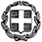 ΘΕΜΑ: Πρόσκληση εκδήλωσης ενδιαφέροντος για προγραμματιζόμενη 3ήμερη εκπαιδευτική εκδρομή των μαθητών/τριών των Α΄ & Β΄ Λυκειακών Τάξεων του Γυμνασίου  ΑσωπίαςΣΧΕΤ: Υπουργική απόφαση με αριθμό 20883/ΓΔ4/2020(ΦΕΚ 456//Β΄/2020)Προκήρυξη Ο Διευθυντής του   Γυμνασίου με Λ.Τ. Ασωπίας προκηρύσσει εκδήλωση ενδιαφέροντος από ταξιδιωτικά γραφεία, για την 3ήμερη εκπαιδευτική εκδρομή των μαθητών/τριών των Α΄ & Β΄ Λυκειακών Τάξεων του Γυμνασίου  Ασωπίας, στα πλαίσια προγράμματος Περιβαλλοντικής Αγωγής, με τα εξής χαρακτηριστικά:Προορισμός: ΒόλοςΑριθμός μαθητών/μαθητριών που συμμετέχουν: Είκοσι επτά(27) Αριθμός συνοδών καθηγητών τρεις(03) Ημερομηνία αναχώρησης: Πέμπτη 14/04/2022Ημερομηνία επιστροφής: Σάββατο 16/04/2022 Μεταφορικό μέσον: Ένα λεωφορείο κατάλληλης δυναμικότητας, με όλες τις προδιαγραφές (ΚΤΕΟ, δελτίο καταλληλότητας, ζώνες ασφαλείας κ.λ.π.) Ξενοδοχείο 3 ή εναλλακτικά 4 αστέρων εντός της πόλης του Βόλου, με πρωινό και δωμάτια  τρίκλινα και δίκλινα για τους μαθητές/τριες και μονόκλινα για τους συνοδούς καθηγητές. Δύο(2) διανυκτερεύσεις( Πέμπτη, Παρασκευή)Υποχρεωτική ασφάλιση ευθύνης διοργανωτή σύμφωνα με την κείμενη νομοθεσίαΠρόσθετη ασφάλιση που καλύπτει τα έξοδα σε περίπτωση ατυχήματος ή ασθένειας(υποχρεωτική)Φορολογική και ασφαλιστική ενημερότηταΕιδικό σήμα λειτουργίας που βρίσκεται σε ισχύΆδεια ασκήσεως επαγγέλματοςΑναλυτικό πρόγραμμα εκδρομής1η ΗΜΕΡΑ. Πέμπτη 14/04/202208.00-12.30 Αναχώρηση από την έδρα του σχολείου στην Ασωπία και μετακίνηση με                     προορισμό τη Μακρυνίτσα με μία ενδιάμεση στάση 12.30-13.30 Επίσκεψη στο ΚΕΠΕΑ Μακρυνίτσας13.30-15.30 Γεύμα 15.30-18.00 Επίσκεψη στο δάσος στο Πήλιο(Χάνια, Χιονοδρομικό)18.00-18.30 Μετακίνηση και κατάλυση στο ξενοδοχείο18.30-20.00 Ξεκούραση21.00-22.00 Δείπνο22.00           Κατάκλιση2Η ΗΜΕΡΑ. Παρασκευή 15/04/202207.30-08.30 Πρόγευμα08.30-10.00 Επίσκεψη στους αρχαιολογικούς χώρους Ιωλκού και Δημητριάδας10.00-12.00 Ξενάγηση στο Μουσείο πόλης Βόλου12.00-13.00 Μετακίνηση στις Μηλιές Πηλίου13.00-17.00 Ξενάγηση στις Μηλιές Πηλίου και γεύμα17.00-19.00 Επιστροφή στο Βόλο και ξεκούραση 19.00-22.00 Περιήγηση στο Βόλο και δείπνο22.00            Κατάκλιση3Η ΗΜΕΡΑ. Σάββατο 16/04/201507.30-08.30 Πρόγευμα08.30-10.30 Μετακίνηση και άφιξη στη περιοχή Μετεώρων στη Καλαμπάκα10.30-13.00 Επίσκεψη στη Μονή Μεγάλου Μετεώρου 13.00-15.00 Γεύμα στα Τρίκαλα15.00-20.00 Μετακίνηση για επιστροφή με μία ενδιάμεση στάση                      και διαδοχική αποβίβαση των μαθητών σε, Καλλιθέα, Ασωπία, Τανάγρα, Άρμα.Το παραπάνω πρόγραμμα θα ισχύσει με ενδεχόμενες μικρές τροποποιήσεις ως προς την σειρά και την διάρκεια των επισκέψεων, που όμως δεν θα επηρεάσουν το μέγεθος και την ποσότητα των μετακινήσεων, ώστε να επηρεασθεί το κόστος.Ζητείται προσφορά τόσο για το συνολικό κόστος της εκδρομής (με ΦΠΑ), όσο και για το κόστος ανά μαθητήΟι οικονομικές προσφορές μαζί με τα απαραίτητα συνοδά παραστατικά, πρέπει να παραδοθούν σε κλειστό φάκελο στο γραφείο του Διευθυντή του Γυμνασίου με Λ.Τ. Ασωπίας, Ασωπία Βοιωτίας, Τ.Κ. 32200), ταχυδρομικώς ή αυτοπροσώπως το αργότερο μέχρι την Τρίτη 22/03/2022 και ώρα 13:00. Η αξιολόγηση και επιλογή της πλέον συμφέρουσας προσφοράς θα γίνει από πενταμελή επιτροπή, αποτελούμενη από το Διευθυντή του σχολείου, δύο καθηγητές, έναν εκπρόσωπο των γονέων-κηδεμόνων και έναν εκπρόσωπο των μαθητών.Με το ταξιδιωτικό γραφείο που θα επιλεγεί θα υπογραφεί ιδιωτικό συμφωνητικό  σύμφωνα με την κείμενη Νομοθεσία.Για την αμοιβή του ταξιδιωτικού γραφείου θα εκδοθούν αποδείξεις παροχής υπηρεσιών στο όνομα της μαθητικής κοινότητας του σχολείου ή στο όνομα κάθε μαθητή.Σε περίπτωση μη πραγματοποίησης της εκδρομής, λόγω ανωτέρας βίας, το πρακτορείο θα πρέπει να επιστρέψει το προπληρωμένο ποσόν.Η ΕΚΔΡΟΜΗ ΘΑ ΠΡΑΓΜΑΤΟΠΟΙΗΘΕΙ ΟΤΑΝ ΚΑΙ ΜΕΤΑ ΤΟ ΑΝΟΙΓΜΑ ΤΩΝ ΠΡΟΣΦΟΡΩΝ ΚΑΙ ΤΗΝ ΚΑΤΟΧΥΡΩΣΗ ΤΗΣ ΕΚΔΡΟΜΗΣ, ΟΠΟΤΕ ΘΑ ΕΙΝΑΙ ΓΝΩΣΤΟ ΤΟ ΑΝΤΙΤΙΜΟ, ΟΙ ΜΑΘΗΤΕΣ ΠΡΟΣΚΟΜΙΣΟΥΝ ΥΠΕΥΘΥΝΕΣ ΔΗΛΩΣΕΙΣ ΤΩΝ ΓΟΝΕΩΝ ή ΚΗΔΕΜΟΝΩΝ ΚΑΙ ΤΟ ΣΥΝΟΛΙΚΟ ΑΝΤΙΤΙΜΟ ΑΝΑ ΜΑΘΗΤΗ. ΕΠΙΣΗΣ ΟΛΑ ΤΑ ΠΑΡΑΠΑΝΩ  ΘΑ ΙΣΧΥΣΟΥΝ ΜΕ ΤΗΝ ΕΠΙΦΥΛΑΞΗ ΤΩΝ ΕΚΑΣΤΟΤΕ ΕΠΙΒΑΛΛΟΜΕΝΩΝ  ΠΕΡΙΟΡΙΣΜΩΝ ΛΟΓΩ COVID19                                                Ο ΔΙΕΥΘΥΝΤΗΣ                                                   Ιωάννης Β. Μπουραντάς